Сведения о руководителе и заместителяхЗаведующий
МБДОУ № 48 
Зеленская
Светлана Аркадьевна 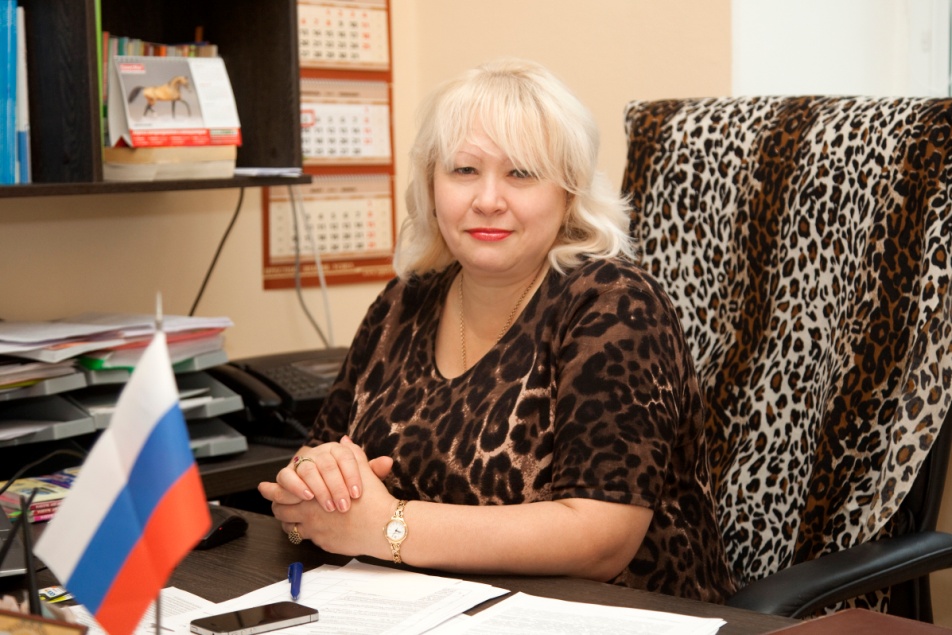 Приемные дни:
Среда: 16.00 — 18.00
Пятница: 8.00 — 10.00Тел.: (863)233-71-36Е-mail:
dou48rostov@yandex.ruЗаместитель заведующего по ОВРГапоненкоНаталья Григорьевна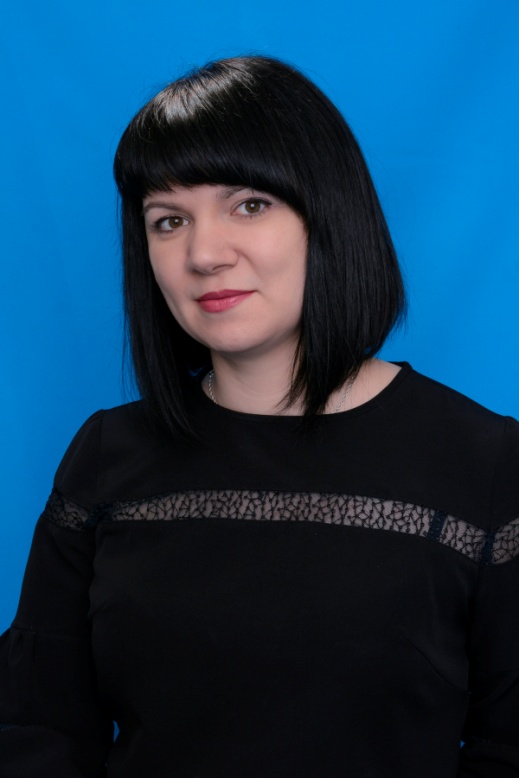 Приемный день:
Четверг 16.00 — 18.00Тел.: (863) 233-71-36Е-mail:
dou48rostov@yandex.ruЗаместитель заведующего по АХР
 Фролова Надежда Александровна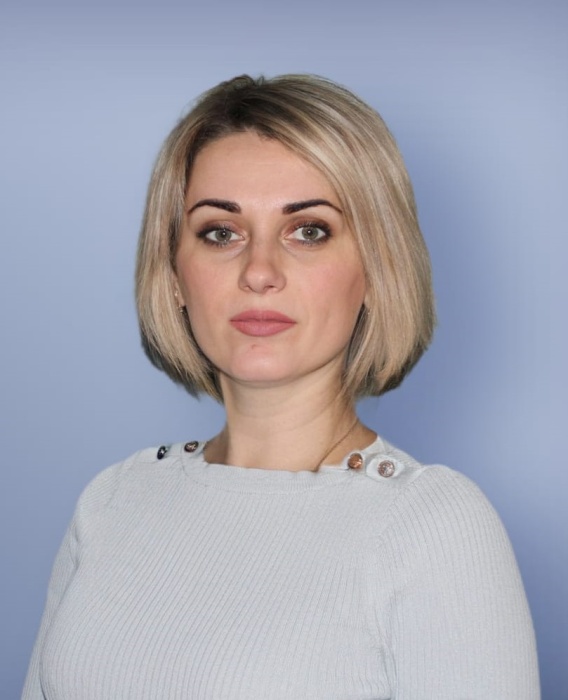 Приемный день:
Вторник15.00 — 17.00Тел.: (863) 233-07-26, 233-71-36 Е-mail:
dou48rostov@yandex.ru